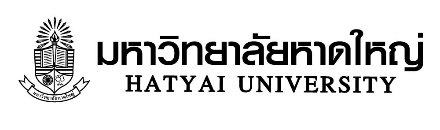 คณะบริหารธุรกิจ  มหาวิทยาลัยหาดใหญ่Hatyai Business School222 ถ.พลพิชัย-บ้านพรุ อ.หาดใหญ่ จ.สงขลา 90110 โทร.0-7420-0300 ต่อ 617,620   email : hbs@hu.ac.thใบสมัครงานฝึกประสบการณ์วิชาชีพชื่อสถานประกอบการที่ต้องการสมัคร								Name of employer	สมัครงานในตำแหน่ง									Position soughtระยะเวลาฝึกงาน (Period of working) เริ่ม (From)			 ถึง (Untill)			ข้อมูลส่วนตัวนักศึกษาชื่อ – นามสกุล  (นาย/นางสาว)										Name&Surname	(Mr./Miss) 										รหัสนักศึกษา (Student identification No.)			คณะ(Faculty)					สาขาวิชา (Major)………………………………….......นักศึกษาชั้นปีที่(Years in school)		 เกรดเฉลี่ยรวม (GPA) 	อาจารย์ที่ปรึกษาชื่อ (Name of academic advisor)									บัตรประจำตัวประชาชนเลขที่			ออกให้ เมื่อวันที่			หมดอายุวันที่		(Identification Card No.)			                     (Issud date)		                (Empiry date)เชื้อชาติ (Race)		สัญชาติ (Nationality)			ศาสนา (Religion)				วันเดือนปีเกิด(Date of birth)			สถานที่เกิด (Place of birth)						อายุ (Age)	ปี(Years) เพศ (Sex)	ส่วนสูง (Height)		ซม. (Cm.)   น้ำหนัก(Weight)		กก. (kg.)โรคประจำตัว(Chronical  Disease)										ที่อยู่ปัจจุบันที่สามารถติดต่อได้ (Address)									โทรศัพท์ (ที่บ้าน) (Telephone) 		มือถือ (Mobile)			E-mail				บุคคลที่สามารถติดต่อได้ในกรณีฉุกเฉิน (Emergency case contact to)ชื่อ-สกุล(Name)				ความเกี่ยวข้อง(Relation)		อาชีพ (Occupation)		สถานที่ทำงาน (Place of work)										โทรศัพท์ (ที่บ้าน) (Telephone)		มือถือ (Mobile)			E-mail				ข้อมูลครอบครัว(Family Details)ชื่อบิดา					อายุ		ปี         อาชีพ					Father’s name                                                       Age                        Years    Occupationที่อยู่ (Address)								มือถือ (Mobile)			ชื่อมารดา					อายุ		ปี          อาชีพ					Mother’s name                                                      Age                        Years    Occupationที่อยู่ (Address)								มือถือ (Mobile)			จำนวนพี่น้อง (No.of relative)		คน (Person)       เป็นบุตรคนที่ (You are the)				หน้า  1  จาก  2ประวัติการศึกษา (Education Background)ประวัติการอบรม (Previous Training)อาชีพเป้าหมาย (ระบุลักษณะงานที่นักศึกษาสนใจ)1. 													2. 													3. 													ความสามารถทางภาษา (Language Ability)ความสามารถพิเศษอื่น ๆ (Other Skills)1.  													2. 													3. 													โปรดอธิบายให้ผู้อื่นรู้จักท่านได้ดีขึ้น(Please explain about yourself to make other people understand you better)ข้าพเจ้าขอรับรองว่าข้อความทั้งหมดเป็นความจริงและถูกต้องทุกประการI hereby confirm that at the answers and statements given by me in the application are true and correct in every aspect.หน้า  2  จาก  2ระดับLevelสถานศึกษาSchool/College/Universityปีที่เริ่มYear attendedปีที่จบYear graduatedวุฒิการศึกษาCertificateผลการศึกษาGradeประถม (Primary)มัธยมต้น  (Secondary)มัธยมปลาย  (High School)ระยะเวลาYear TrainedระยะเวลาYear Trainedสถานที่ฝึกOrganizationหัวข้ออบรมTopicsจากFromถึงToสถานที่ฝึกOrganizationหัวข้ออบรมTopicsภาษา(Language)ฟัง(Listening)ฟัง(Listening)ฟัง(Listening)พูด(Speaking)พูด(Speaking)พูด(Speaking)อ่าน(Reading)อ่าน(Reading)อ่าน(Reading)เขียน(Writing)เขียน(Writing)เขียน(Writing)ภาษา(Language)GoodFairPoorGoodFairPoorGoodFairPoorGoodFairPoorอังกฤษ Englishจีน   Chineseญี่ปุ่น Japaneseอื่น Other………